CURRICULUM VITAECAREER OBJECTIVE I cherish a demanding position that makes the effective use of my background. I would like to work in an environment where performance is rewarded with new responsibilities and where mobility is accepted norm.ACADAMIC PROFILEBE mechanical engineering from Anna university ChennaiHigher secondary [plus two] -board of higher secondary education Kerala.SSLC [State board of secondary education ,Government of       Kerala ]WORK EXPERIENCE MEP AND AUTOCAD TRAINING AT CADDCENTRE OTTAPPALAM                 OCTOBER 2016-APRIL 2017INTERNSHIP IN COCHIN SHPYARD LTD[03-03-2016 to 11-03-2016]RESPONSIBILITIESDeveloping, testing and evaluating theoretical designs.Discussing and solving complex problems with                 	Manufacturing departments, sub-contractors, suppliers and 	Customers.Making sure a product can be made reliably and will 	Perform consistently in specified operating environments;Managing projects using engineering principles and 	TechniquesPlanning and designing new production processesProducing details of specifications and outline designsRecommending modifications following prototype test  	Results.Considering the implications of issues such as cost, safety 	And time constraints.Working with other professionals, within and outside the  	Engineering sector.Monitoring and commissioning plant and systems.TECHNICAL SKILLSAUTO CAD MEP (Revit) Design Software.Pro E-CREO 2.0{Design software}CATIA 3D CAD DESIGN SOFTWAREANSYS SOFTWARE CAREER SNAPSHOTESCarried out  mini project on “HAND OPERATED MULTIPURPOSE MACHINE USING SCOTCH YOKE MECHANISM” Carried out main project on "FABRICATION OF HUSK REMOVER AND SHELL CUTTER"DECLARATIONI, hereby declare that the above mentioned statements are true to the best of my knowledge and belief. USAMATH Email:  USAMATH.373343@2freemail.com Personal Data:-Date of Birth     : 12th Jan1995   Nationality        : Indian    Religion             : Islam   Visa Status        : Visit Visa                                               Languages English         : Fluent                       Hindi             : Average               Arabic           : AverageMalayalam  : FluentTamil            : FluentCompetencies Leadership Skills Communication/interpersonal skills Client relations Team leaderCultural understandingFlexible and quick learnerHonest and dependable 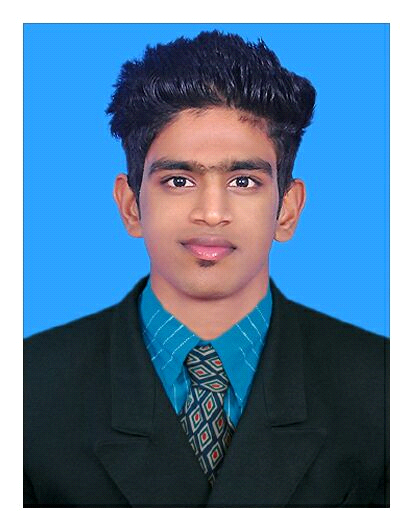 